ПРАВИТЕЛЬСТВО РОССИЙСКОЙ ФЕДЕРАЦИИПОСТАНОВЛЕНИЕот 5 февраля 2024 г. N 119О НАЗНАЧЕНИИ И ВЫПЛАТЕСТИПЕНДИИ ПРЕЗИДЕНТА РОССИЙСКОЙ ФЕДЕРАЦИИ ДЛЯ АСПИРАНТОВИ АДЪЮНКТОВ, ПРОВОДЯЩИХ НАУЧНЫЕ ИССЛЕДОВАНИЯ В РАМКАХРЕАЛИЗАЦИИ ПРИОРИТЕТОВ НАУЧНО-ТЕХНОЛОГИЧЕСКОГОРАЗВИТИЯ РОССИЙСКОЙ ФЕДЕРАЦИИВ соответствии с пунктом 8 Указа Президента Российской Федерации от 27 ноября 2023 г. N 902 "О стипендии Президента Российской Федерации для аспирантов и адъюнктов, проводящих научные исследования в рамках реализации приоритетов научно-технологического развития Российской Федерации" Правительство Российской Федерации постановляет:1. Образовать Совет по вопросам назначения и выплаты стипендии Президента Российской Федерации для аспирантов и адъюнктов, проводящих научные исследования в рамках реализации приоритетов научно-технологического развития Российской Федерации, определенных в стратегии научно-технологического развития Российской Федерации.2. Утвердить прилагаемые:Положение о Совете по вопросам назначения и выплаты стипендии Президента Российской Федерации для аспирантов и адъюнктов, проводящих научные исследования в рамках реализации приоритетов научно-технологического развития Российской Федерации, определенных в стратегии научно-технологического развития Российской Федерации;Правила назначения и выплаты стипендии Президента Российской Федерации для аспирантов и адъюнктов, обучающихся по очной форме обучения в российских организациях, осуществляющих образовательную деятельность, и проводящих научные исследования в рамках реализации приоритетов научно-технологического развития Российской Федерации, определенных в стратегии научно-технологического развития Российской Федерации;изменения, которые вносятся в акты Правительства Российской Федерации.3. Признать утратившими силу отдельные положения актов Правительства Российской Федерации по перечню согласно приложению.Председатель ПравительстваРоссийской ФедерацииМ.МИШУСТИНУтвержденопостановлением ПравительстваРоссийской Федерацииот 5 февраля 2024 г. N 119ПОЛОЖЕНИЕО СОВЕТЕ ПО ВОПРОСАМ НАЗНАЧЕНИЯ И ВЫПЛАТЫСТИПЕНДИИ ПРЕЗИДЕНТА РОССИЙСКОЙ ФЕДЕРАЦИИ ДЛЯ АСПИРАНТОВИ АДЪЮНКТОВ, ПРОВОДЯЩИХ НАУЧНЫЕ ИССЛЕДОВАНИЯ В РАМКАХРЕАЛИЗАЦИИ ПРИОРИТЕТОВ НАУЧНО-ТЕХНОЛОГИЧЕСКОГОРАЗВИТИЯ РОССИЙСКОЙ ФЕДЕРАЦИИ, ОПРЕДЕЛЕННЫХВ СТРАТЕГИИ НАУЧНО-ТЕХНОЛОГИЧЕСКОГОРАЗВИТИЯ РОССИЙСКОЙ ФЕДЕРАЦИИ1. Настоящее Положение определяет порядок формирования и деятельности Совета по вопросам назначения и выплаты стипендии Президента Российской Федерации для аспирантов и адъюнктов, проводящих научные исследования в рамках реализации приоритетов научно-технологического развития Российской Федерации, определенных в стратегии научно-технологического развития Российской Федерации (далее - Совет).2. Совет является коллегиальным органом, обеспечивающим в соответствии со своей компетенцией рассмотрение вопросов назначения и выплаты стипендии Президента Российской Федерации для аспирантов и адъюнктов, обучающихся по очной форме обучения в российских организациях, осуществляющих образовательную деятельность, и проводящих научные исследования в рамках реализации приоритетов научно-технологического развития Российской Федерации, определенных в стратегии научно-технологического развития Российской Федерации (далее - стипендия).3. Совет руководствуется в своей деятельности законодательством Российской Федерации, а также настоящим Положением.4. Организационно-техническое, информационное и экспертное обеспечение деятельности Совета осуществляет Министерство науки и высшего образования Российской Федерации с привлечением в установленном порядке подведомственной ему организации (далее - организация).5. Совет осуществляет следующие функции:а) определяет содержание критериев оценки заявок на участие в конкурсном отборе на назначение стипендии (далее - конкурсный отбор);б) устанавливает количественные значения критериев оценки заявок на участие в конкурсном отборе;в) устанавливает квоты аспирантов и адъюнктов, являющихся в соответствии с пунктом 2 настоящего Положения получателями стипендии, по приоритетам научно-технологического развития Российской Федерации;г) формирует рейтинг заявок на участие в конкурсном отборе по приоритетам научно-технологического развития Российской Федерации в порядке уменьшения количества полученных баллов;д) определяет победителей конкурсного отбора;е) рассматривает ходатайство научного руководителя (научных руководителей) получателя стипендии о прекращении выплаты стипендии и по итогам рассмотрения такого ходатайства принимает решение о прекращении выплаты стипендии;ж) осуществляет иные функции.6. Совет имеет право:а) запрашивать у Министерства науки и высшего образования Российской Федерации и организации дополнительные документы и информацию в целях полного и всестороннего рассмотрения вопросов, относящихся к компетенции Совета;б) привлекать в установленном порядке к работе Совета представителей федеральных органов исполнительной власти, научных организаций и образовательных организаций высшего образования;в) образовывать рабочие группы из представителей Совета и приглашенных специалистов из разных областей науки для оперативной и качественной подготовки представляемых на рассмотрение Совета материалов.7. Состав Совета утверждается Правительством Российской Федерации по представлению Министерства науки и высшего образования Российской Федерации.В состав Совета входят председатель, заместитель председателя, секретарь и члены Совета.Общее количество членов Совета должно составлять не менее 20 человек.Председатель Совета и его заместитель утверждаются на 4 года и не могут занимать указанные должности более 2 сроков подряд.Один раз в 4 года осуществляется ротация состава Совета не менее чем на одну треть.Члены Совета принимают личное участие в деятельности Совета, делегирование полномочий другим лицам не допускается. Члены Совета осуществляют свою деятельность на безвозмездной основе.8. Председатель Совета:а) осуществляет общее руководство деятельностью Совета и организует его работу;б) председательствует на заседаниях Совета;в) определяет форму, место, дату и время проведения заседания Совета;г) утверждает повестку дня заседания Совета;д) созывает заседания Совета;е) ведет заседания Совета;ж) подписывает протокол заседания Совета;з) осуществляет иные полномочия по вопросам деятельности Совета.9. Заместитель председателя Совета:а) замещает председателя Совета в его отсутствие, проводит заседания Совета;б) по поручению председателя Совета осуществляет иные полномочия по вопросам деятельности Совета.10. Секретарь Совета:а) организует подготовку проекта повестки дня заседания Совета;б) организует подготовку заседания Совета;в) организует подготовку проектов решений Совета;г) осуществляет ведение протокола заседания Совета, заверяет копии протокола заседания Совета, готовит и подписывает выписки из протокола заседания Совета;д) организует работу по обеспечению деятельности Совета;е) исполняет поручения председателя Совета и его заместителя.11. Члены Совета:а) участвуют в заседаниях Совета, а при невозможности присутствовать не менее чем за один рабочий день до дня проведения заседания извещают об этом секретаря Совета посредством электронной почты;б) принимают решения по вопросам, рассматриваемым на заседании Совета.12. Заседания Совета проводятся по мере необходимости в очной форме, в том числе с использованием видео-конференц-связи, и считаются правомочными, если на них присутствует более половины членов Совета.13. Решения Совета принимаются открытым голосованием простым большинством голосов присутствующих на заседании его членов. При равенстве голосов принятым считается решение, за которое проголосовал председатель Совета (заместитель председателя Совета, замещающий председателя Совета в его отсутствие).14. Решения Совета могут быть приняты без проведения заседания Совета путем заочного голосования (опросным путем). При заочном голосовании решения Совета принимаются большинством голосов участвующих в голосовании членов Совета. При этом количество членов Совета, участвующих в заочном голосовании, должно быть более половины членов Совета. При равенстве голосов принятым считается решение Совета, за которое проголосовал председатель Совета (заместитель председателя Совета, замещающий председателя Совета в его отсутствие).15. При возникновении конфликта интересов член Совета информирует председателя Совета о наличии таких обстоятельств, не принимает участие в обсуждении вопроса, в отношении которого имеется конфликт интересов, и голосовании (принятии решения) по нему.16. Решения Совета, принимаемые на заседании Совета, оформляются протоколом Совета, который подписывается председательствующим на заседании Совета.Решения Совета, принимаемые путем заочного голосования, оформляются протоколом заочного голосования Совета, который подписывается председательствующим на заседании Совета.При несогласии с решением, принятым на заседании Совета, член Совета имеет право изложить в письменной форме особое мнение, которое прилагается к протоколу заседания Совета.17. Для решения текущих вопросов, в том числе вопросов одобрения нового научного руководителя (научных руководителей) получателя стипендии в случае смены научного руководителя (научных руководителей), Совет может образовать бюро Совета в составе председателя Совета, его заместителя и 5 членов Совета.Утвержденыпостановлением ПравительстваРоссийской Федерацииот 5 февраля 2024 г. N 119ПРАВИЛАНАЗНАЧЕНИЯ И ВЫПЛАТЫ СТИПЕНДИИ ПРЕЗИДЕНТА РОССИЙСКОЙФЕДЕРАЦИИ ДЛЯ АСПИРАНТОВ И АДЪЮНКТОВ, ОБУЧАЮЩИХСЯ ПО ОЧНОЙФОРМЕ ОБУЧЕНИЯ В РОССИЙСКИХ ОРГАНИЗАЦИЯХ, ОСУЩЕСТВЛЯЮЩИХОБРАЗОВАТЕЛЬНУЮ ДЕЯТЕЛЬНОСТЬ, И ПРОВОДЯЩИХ НАУЧНЫЕИССЛЕДОВАНИЯ В РАМКАХ РЕАЛИЗАЦИИ ПРИОРИТЕТОВНАУЧНО-ТЕХНОЛОГИЧЕСКОГО РАЗВИТИЯ РОССИЙСКОЙФЕДЕРАЦИИ, ОПРЕДЕЛЕННЫХ В СТРАТЕГИИНАУЧНО-ТЕХНОЛОГИЧЕСКОГО РАЗВИТИЯРОССИЙСКОЙ ФЕДЕРАЦИИ1. Настоящие Правила устанавливают порядок назначения и выплаты стипендии Президента Российской Федерации для аспирантов и адъюнктов, обучающихся по очной форме обучения в российских организациях, осуществляющих образовательную деятельность, и проводящих научные исследования в рамках реализации приоритетов научно-технологического развития Российской Федерации, определенных в стратегии научно-технологического развития Российской Федерации (далее соответственно - приоритеты научно-технологического развития, стипендия).2. Кандидатами на назначение стипендии являются граждане Российской Федерации из числа аспирантов и адъюнктов, обучающихся по очной форме обучения в российских организациях, осуществляющих образовательную деятельность, и проводящих научные исследования в рамках реализации приоритетов научно-технологического развития, направленные на подготовку к защите диссертации на соискание ученой степени кандидата наук (далее соответственно - диссертация, соискатель стипендии).В конкурсном отборе на назначение стипендии (далее - конкурсный отбор) могут принимать участие соискатели стипендии, которым в соответствии с Положением о подготовке научных и научно-педагогических кадров в аспирантуре (адъюнктуре), утвержденным постановлением Правительства Российской Федерации от 30 ноября 2021 г. N 2122 "Об утверждении Положения о подготовке научных и научно-педагогических кадров в аспирантуре (адъюнктуре)", назначен научный руководитель (научные руководители) и утверждена тема диссертации.3. Назначение стипендии осуществляется Министерством науки и высшего образования Российской Федерации по результатам конкурсных отборов на срок от одного года до 4 лет.Размер стипендии составляет 75000 рублей ежемесячно. Выплата стипендии победителям конкурсных отборов производится ежемесячно сверх установленных должностных окладов, доплат, надбавок, премий и других выплат.4. Министерство науки и высшего образования Российской Федерации:а) принимает решение о проведении конкурсного отбора;б) создает конкурсную комиссию по проведению конкурсного отбора (далее - конкурсная комиссия), утверждает ее состав;в) разрабатывает и утверждает конкурсную документацию;г) публикует на официальном сайте Министерства науки и высшего образования Российской Федерации в информационно-телекоммуникационной сети "Интернет" (далее соответственно - сеть "Интернет", официальный сайт Министерства науки и высшего образования Российской Федерации) и на сайте Совета по вопросам назначения и выплаты стипендии Президента Российской Федерации для аспирантов и адъюнктов, проводящих научные исследования в рамках реализации приоритетов научно-технологического развития Российской Федерации, определенных в стратегии научно-технологического развития Российской Федерации, образованного в соответствии с постановлением Правительства Российской Федерации от 5 февраля 2024 г. N 119 "О назначении и выплате стипендии Президента Российской Федерации для аспирантов и адъюнктов, проводящих научные исследования в рамках реализации приоритетов научно-технологического развития Российской Федерации", в сети "Интернет" (далее соответственно - Совет, сайт Совета), объявление о проведении конкурсного отбора, содержащее конкурсную документацию, а также информацию об итогах конкурсного отбора.5. Соискатели стипендии выдвигаются научным руководителем (научными руководителями). Представление научного руководителя (научных руководителей) о выдвижении соискателя стипендии на получение стипендии (далее - представление) описывает научные достижения соискателя стипендии и его участие в научной (научно-исследовательской) деятельности.Представление согласовывается руководителем образовательной организации высшего образования, организации дополнительного профессионального образования или научной организации, в которой обучается соискатель стипендии по программам подготовки научных и научно-педагогических кадров в аспирантуре (адъюнктуре) (далее соответственно - программы аспирантуры (адъюнктуры), организации), и входит в состав заявки на участие в конкурсном отборе.6. Организации в течение 21 рабочего дня со дня начала проведения конкурсного отбора представляют в Министерство науки и высшего образования Российской Федерации с использованием функционала сайта Совета заявки на участие в конкурсном отборе, в составе которых должны быть представлены следующие документы:сопроводительное письмо, подписанное руководителем организации, или лицом, исполняющим обязанности руководителя организации, с приложением копий учредительных документов организации, заверенных в установленном порядке, и документов, подтверждающих полномочия лица, подписавшего сопроводительное письмо, с указанием полного наименования организации, фамилии, имени, отчества (при наличии) соискателя стипендии, курса и формы обучения в аспирантуре (адъюнктуре), научной специальности, темы диссертации соискателя стипендии и приоритета научно-технологического развития, которому соответствует указанная тема, фамилии, имени, отчества (при наличии) научного руководителя (научных руководителей);представление;копия паспорта гражданина Российской Федерации - соискателя стипендии;копия паспорта гражданина Российской Федерации или копия паспорта иностранного гражданина либо иной документ, установленный федеральным законом или признаваемый в соответствии с международным договором Российской Федерации в качестве документа, удостоверяющего личность, - научного руководителя (научных руководителей);согласие соискателя стипендии на размещение в сети "Интернет" информации об участии в конкурсном отборе, включая сведения о фамилии, имени и отчестве (при наличии), о научном исследовании, и иной информации, связанной с конкурсным отбором;согласие научного руководителя (научных руководителей) на размещение в сети "Интернет" информации об участии в конкурсном отборе, включая сведения о фамилии, имени и отчестве (при наличии), и иной информации, связанной с конкурсным отбором;согласие организации на размещение в сети "Интернет" информации о поданной заявке на участие в конкурсном отборе, сведений об организации и иной информации, связанной с конкурсным отбором;конкурсная анкета, содержащая:сведения о соискателе стипендии - фамилия, имя и отчество (при наличии), число, месяц и год рождения, адрес регистрации по месту жительства или по месту пребывания, номер мобильного телефона, адрес электронной почты, место учебы, место работы (при наличии) с указанием занимаемой должности, описание научных достижений соискателя стипендии и его участия в научной (научно-исследовательской) деятельности, включая публикации в научных журналах и изданиях, результаты интеллектуальной деятельности, участие в конференциях и семинарах, общественное признание (премии, медали и другие награды) за последние 5 лет;сведения о научном руководителе (научных руководителях) - фамилия, имя и отчество (при наличии), число, месяц и год рождения, адрес регистрации по месту жительства или по месту пребывания, номер мобильного телефона, адрес электронной почты, место работы с указанием занимаемой должности, ученой степени, ученого звания (при наличии) и даты их присуждения (присвоения), описание научных достижений научного руководителя (научных руководителей) и его участия в научной (научно-исследовательской) деятельности за последние 5 лет, включая публикации в научных журналах и изданиях, результаты интеллектуальной деятельности, информация о количестве аспирантов (адъюнктов), осваивающих и завершивших освоение программ аспирантуры (адъюнктуры) под руководством научного руководителя (научных руководителей) с указанием даты защиты диссертации за последние 5 лет;индивидуальный план научной деятельности соискателя стипендии, включающий описание научного исследования (далее - индивидуальный план научной деятельности).Передача и обработка информации о соискателях стипендии и их научных руководителях, а также проводимых научных исследованиях осуществляются с соблюдением требований, предусмотренных Федеральным законом "Об информации, информационных технологиях и о защите информации" и Федеральным законом "О персональных данных".Подготовка и представление описания научного исследования, проводимого соискателем стипендии, научных достижений соискателя стипендии и его научного руководителя (научных руководителей), содержащих сведения, составляющие государственную и иную охраняемую законом тайну (далее - сведения, составляющие государственную тайну), осуществляются с соблюдением требований, предусмотренных законодательством Российской Федерации о государственной и иной охраняемой законом тайне. В указанном случае согласия соискателя стипендии и его научного руководителя (научных руководителей) на размещение в сети "Интернет" информации об участии в конкурсном отборе в составе заявки на участие в конкурсном отборе не представляются.В случае представления заявки на участие в конкурсном отборе, содержащей сведения, составляющие государственную тайну, от организации, не находящейся в ведении Министерства науки и высшего образования Российской Федерации или Правительства Российской Федерации, в составе заявки на участие в конкурсном отборе необходимо представить согласие учредителя такой организации.Организация несет ответственность за достоверность сведений, представленных в заявке на участие в конкурсном отборе.7. Состав конкурсной комиссии формируется из числа представителей Министерства науки и высшего образования Российской Федерации и подведомственной Министерству науки и высшего образования Российской Федерации организации, привлекаемой в установленном порядке Министерством науки и высшего образования Российской Федерации для осуществления организационно-технического, информационного и экспертного обеспечения деятельности Совета (далее - организация, осуществляющая организационно-техническое, информационное и экспертное обеспечение деятельности Совета).Общее количество членов конкурсной комиссии должно составлять не менее 7 человек.В состав конкурсной комиссии входят председатель конкурсной комиссии, заместитель председателя конкурсной комиссии, секретарь конкурсной комиссии и иные члены конкурсной комиссии.8. Председатель конкурсной комиссии:а) осуществляет общее руководство деятельностью конкурсной комиссии и организует ее работу;б) председательствует на заседаниях конкурсной комиссии;в) подписывает протокол заседания конкурсной комиссии;г) осуществляет иные полномочия, необходимые для обеспечения деятельности конкурсной комиссии.9. Заместитель председателя конкурсной комиссии:а) готовит предложения в повестку дня заседания конкурсной комиссии;б) исполняет обязанности председателя конкурсной комиссии в его отсутствие.10. Секретарем конкурсной комиссии назначается представитель организации, осуществляющей организационно-техническое, информационное и экспертное обеспечение деятельности Совета.Секретарь конкурсной комиссии:обеспечивает подготовку материалов к заседаниям конкурсной комиссии;уведомляет членов конкурсной комиссии о месте, дате, времени и форме проведения заседания конкурсной комиссии, а также о его повестке дня не позднее чем за 2 рабочих дня до даты проведения заседания конкурсной комиссии посредством электронной почты;ведет протокол заседания конкурсной комиссии и обеспечивает его хранение после подписания;осуществляет хранение документов и иных материалов, образующихся в процессе деятельности конкурсной комиссии;подписывает протокол заседания конкурсной комиссии;выполняет иные обязанности по поручению председателя конкурсной комиссии, а в его отсутствие - по поручению заместителя председателя конкурсной комиссии.В отсутствие секретаря конкурсной комиссии на заседании конкурсной комиссии его полномочия осуществляет другой член конкурсной комиссии по решению председателя конкурсной комиссии, а в его отсутствие - по поручению заместителя председателя конкурсной комиссии.11. Члены конкурсной комиссии:а) участвуют в заседаниях конкурсной комиссии, а при невозможности присутствовать не менее чем за один рабочий день до дня проведения заседания конкурсной комиссии извещают об этом секретаря конкурсной комиссии посредством электронной почты;б) принимают решения по вопросам, рассматриваемым на заседаниях конкурсной комиссии.12. Члены конкурсной комиссии обладают равными правами при обсуждении вопросов, рассматриваемых на заседании конкурсной комиссии.Делегирование членами конкурсной комиссии своих полномочий другим лицам, а также передача права голоса другим членам конкурсной комиссии не допускаются.Все члены конкурсной комиссии осуществляют свою деятельность на безвозмездной основе.13. Формой деятельности конкурсной комиссии являются заседания.Заседания конкурсной комиссии могут проводиться в очной форме, в том числе с использованием видео-конференц-связи, или в форме заочного голосования.Решение о проведении заседания конкурсной комиссии в форме заочного голосования принимает председатель конкурсной комиссии, а в его отсутствие - заместитель председателя конкурсной комиссии.14. Заседание конкурсной комиссии считается правомочным, если на нем присутствует не менее половины членов конкурсной комиссии от общего числа ее членов.15. Решения конкурсной комиссии принимаются простым большинством голосов присутствующих на заседании членов конкурсной комиссии путем проведения открытого голосования.В случае равенства голосов членов конкурсной комиссии решающим является голос председательствующего на заседании конкурсной комиссии.Заочное голосование осуществляется путем заполнения и подписания опросных листов голосующими членами конкурсной комиссии.Опросный лист направляется каждому члену конкурсной комиссии секретарем конкурсной комиссии посредством электронной почты приложением к информационному письму, в котором устанавливается срок подписания и представления опросного листа секретарю конкурсной комиссии. Указанный срок составляет не более 5 рабочих дней с даты направления опросного листа члену конкурсной комиссии. Опросные листы, поступившие позднее срока, указанного в информационном письме, при подсчете голосов и определении результатов заочного голосования не учитываются.16. Конкурсная комиссия в течение 10 рабочих дней со дня окончания срока приема заявок на участие в конкурсном отборе рассматривает заявки на участие в конкурсном отборе в целях определения соответствия заявок на участие в конкурсном отборе и соискателя стипендии требованиям, установленным в пунктах 2 и 6 настоящих Правил и объявлении о проведении конкурсного отбора.Основаниями для отклонения конкурсной комиссией заявки на участие в конкурсном отборе являются:несоответствие соискателя стипендии требованиям, указанным в пункте 2 настоящих Правил;несоответствие заявки на участие в конкурсном отборе требованиям к форме и содержанию заявки на участие в конкурсном отборе, установленным в пункте 6 настоящих Правил и объявлением о проведении конкурсного отбора;недостоверность информации, представленной в заявке на участие в конкурсном отборе;подача заявки на участие в конкурсном отборе после окончания срока подачи заявок на участие в конкурсном отборе.Результаты рассмотрения конкурсной комиссией заявок на участие в конкурсном отборе фиксируются в протоколе рассмотрения заявок на участие в конкурсном отборе, который в течение 3 рабочих дней размещается на официальном сайте Министерства науки и высшего образования Российской Федерации и на сайте Совета (за исключением сведений, составляющих государственную тайну).17. Министерство науки и высшего образования Российской Федерации направляет заявки на участие в конкурсном отборе, допущенные к участию в конкурсном отборе, в организацию, осуществляющую организационно-техническое, информационное и экспертное обеспечение деятельности Совета, в течение 2 рабочих дней с даты размещения протокола рассмотрения заявок на участие в конкурсном отборе на официальном сайте Министерства науки и высшего образования Российской Федерации и на сайте Совета.18. Организация, осуществляющая организационно-техническое, информационное и экспертное обеспечение деятельности Совета, организует привлечение экспертов, обладающих специальными знаниями, опытом, квалификацией в соответствующих областях наук, с целью проведения экспертной оценки заявок на участие в конкурсном отборе.Для экспертной оценки каждой заявки на участие в конкурсном отборе привлекается не менее 3 экспертов. Экспертная оценка заявок на участие в конкурсном отборе проводится экспертом лично и независимо от других экспертов, привлеченных к экспертной оценке заявок на участие в конкурсном отборе, в течение 30 рабочих дней в соответствии с критериями оценки заявок на участие в конкурсном отборе согласно приложению.Организация, осуществляющая организационно-техническое, информационное и экспертное обеспечение деятельности Совета, в течение 2 рабочих дней с использованием функционала сайта Совета направляет заявки на участие в конкурсном отборе, прошедшие экспертную оценку заявок на участие в конкурсном отборе, в Совет.19. Совет на основе результатов экспертной оценки заявок на участие в конкурсном отборе устанавливает квоты получателей стипендии по приоритетам научно-технологического развития, формирует рейтинг заявок на участие в конкурсном отборе по приоритетам научно-технологического развития, а также определяет победителей конкурсного отбора и не позднее 50-го рабочего дня со дня окончания срока приема заявок на участие в конкурсном отборе направляет в Министерство науки и высшего образования Российской Федерации протокол заседания Совета по определению победителей конкурсного отбора.20. Протокол заседания Совета по определению победителей конкурсного отбора размещается на официальном сайте Министерства науки и высшего образования Российской Федерации и на сайте Совета не позднее 2-го рабочего дня после его подписания (за исключением сведений, составляющих государственную тайну).21. Назначение стипендии победителям конкурсного отбора осуществляется с даты, установленной приказом Министерства науки и высшего образования Российской Федерации о проведении конкурсного отбора, но не ранее даты начала проведения конкурсного отбора.22. Министерство науки и высшего образования Российской Федерации издает приказ о назначении стипендий в течение 10 рабочих дней со дня подписания протокола заседания Совета по определению победителей конкурсного отбора.23. Выплата стипендии победителям конкурсного отбора осуществляется организацией, за исключением случая, указанного в абзаце втором настоящего пункта.Выплата стипендии осуществляется Министерством науки и высшего образования Российской Федерации, если победителями конкурсного отбора признаны соискатели стипендии, которые проходят освоение программы аспирантуры (адъюнктуры) в частных научных и образовательных организациях (далее - частные организации), а также в научных и образовательных организациях, находящихся в ведении субъектов Российской Федерации (далее - организации, находящиеся в ведении субъектов Российской Федерации), и муниципальных научных и образовательных организациях, расположенных на территориях субъектов Российской Федерации (далее - муниципальные организации).24. Министерство науки и высшего образования Российской Федерации в пределах бюджетных ассигнований, предусмотренных ему в федеральном бюджете на соответствующий финансовый год на выплату стипендии, обеспечивает в установленном порядке:а) финансовое обеспечение выплаты стипендии в подведомственных ему организациях;б) передачу бюджетных ассигнований другим главным распорядителям средств федерального бюджета, в ведении которых находятся организации, и (или) организациям, осуществляющим бюджетные полномочия главных распорядителей средств федерального бюджета, в которых проходят освоение программ аспирантуры (адъюнктуры) победители конкурсного отбора;в) перечисление стипендии победителям конкурсного отбора, которые проходят освоение программ аспирантуры (адъюнктуры) в частных организациях, а также в организациях, находящихся в ведении субъектов Российской Федерации, и муниципальных организациях, осуществляется на счета получателей стипендии, открытые в установленном законодательством Российской Федерации порядке в кредитных организациях.25. Организация обязана приостановить выплату стипендии с 1-го числа месяца, следующего за месяцем наступления следующих случаев:убытие получателя стипендии в зарубежную командировку (стажировку) на срок свыше 6 месяцев;нахождение получателя стипендии в академическом отпуске, а также отпуске по беременности и родам или отпуске по уходу за ребенком до достижения им возраста 3 лет.Организация обязана в течение 20 календарных дней со дня наступления случаев, предусмотренных абзацами вторым и третьим настоящего пункта, представить сведения об этом в Министерство науки и высшего образования Российской Федерации с приложением подтверждающих документов.На основании указанных сведений Министерство науки и высшего образования Российской Федерации приостанавливает перечисление средств на выплату стипендии и вносит соответствующее изменение в приказ о назначении стипендий.Перечисление средств на выплату стипендии возобновляется Министерством науки и высшего образования Российской Федерации после устранения причин, повлекших приостановление выплаты стипендии на основании мотивированного обращения организации и издания Министерством науки и высшего образования Российской Федерации соответствующего приказа.Министерство науки и высшего образования Российской Федерации приостанавливает выплату стипендии получателю стипендии, который проходит освоение программы аспирантуры (адъюнктуры) в частной организации, а также организации, находящейся в ведении субъекта Российской Федерации, муниципальной организации, с 1-го числа месяца, следующего за месяцем наступления следующих случаев:убытие получателя стипендии в зарубежную командировку (стажировку) на срок свыше 6 месяцев;нахождение получателя стипендии в академическом отпуске, а также отпуске по беременности и родам или отпуске по уходу за ребенком до достижения им возраста 3 лет.Частная организация, а также организация, находящаяся в ведении субъекта Российской Федерации, муниципальная организация обязаны в течение 20 календарных дней со дня наступления случаев, предусмотренных абзацами восьмым и девятым настоящего пункта, представить сведения об этом в Министерство науки и высшего образования Российской Федерации с приложением подтверждающих документов.Перечисление средств на выплату стипендии получателям стипендии, которые проходят освоение программы аспирантуры (адъюнктуры) в частных организациях, а также в организациях, находящихся в ведении субъектов Российской Федерации, и муниципальных организациях, возобновляется Министерством науки и высшего образования Российской Федерации после устранения причин, повлекших приостановление выплаты стипендии, на основании мотивированного обращения частной организации, а также организации, находящейся в ведении субъекта Российской Федерации, муниципальной организации и издания Министерством науки и высшего образования Российской Федерации соответствующего приказа.26. Выплата стипендии прекращается в следующих случаях:отчисление получателя стипендии из организации или перевод на заочную форму обучения, за исключением перевода получателя стипендии из одной организации в другую организацию;представление личного заявления получателя стипендии о прекращении выплаты стипендии;смена научного руководителя (научных руководителей) получателя стипендии, за исключением смены научного руководителя (научных руководителей) получателя стипендии по причинам смерти научного руководителя (научных руководителей) получателя стипендии, выезда научного руководителя (научных руководителей) получателя стипендии для временного или постоянного проживания в другой стране, привлечения научного руководителя (научных руководителей) получателя стипендии к уголовной ответственности, увольнения научного руководителя (научных руководителей) получателя стипендии, а также по состоянию здоровья научного руководителя (научных руководителей) получателя стипендии, включая нахождение научного руководителя (научных руководителей) получателя стипендии в отпуске по беременности и родам или отпуске по уходу за ребенком до достижения им возраста 3 лет;неодобрение бюро Совета, образованного в соответствии с пунктом 17 Положения о Совете по вопросам назначения и выплаты стипендии Президента Российской Федерации для аспирантов и адъюнктов, проводящих научные исследования в рамках реализации приоритетов научно-технологического развития Российской Федерации, определенных в стратегии научно-технологического развития Российской Федерации, утвержденного постановлением Правительства Российской Федерации от 5 февраля 2024 г. N 119 "О назначении и выплате стипендии Президента Российской Федерации для аспирантов и адъюнктов, проводящих научные исследования в рамках реализации приоритетов научно-технологического развития Российской Федерации" (далее - бюро Совета), нового научного руководителя (научных руководителей) получателя стипендии в случае смены научного руководителя (научных руководителей) получателя стипендии по причинам, указанным в абзаце четвертом настоящего пункта;направление в адрес Совета ходатайства научного руководителя (научных руководителей) получателя стипендии о прекращении выплаты стипендии с указанием оснований прекращения выплаты стипендии.Организация обязана прекратить выплату стипендии с 1-го числа месяца, следующего за месяцем наступления случаев, предусмотренных абзацами вторым - шестым настоящего пункта, и в течение 20 календарных дней со дня наступления указанных случаев представить сведения об этом в Министерство науки и высшего образования Российской Федерации.На основании полученных сведений Министерство науки и высшего образования Российской Федерации прекращает перечисление средств на выплату стипендии и вносит соответствующее изменение в приказ о назначении стипендий.Министерство науки и высшего образования Российской Федерации прекращает выплату стипендии с 1-го числа месяца, следующего за месяцем наступления случаев, предусмотренных абзацами вторым - шестым настоящего пункта, получателям стипендии, которые проходят освоение программы аспирантуры (адъюнктуры) в частных организациях, а также в организациях, находящихся в ведении субъектов Российской Федерации, и муниципальных организациях, на основании сведений, представленных указанными организациями в Министерство науки и высшего образования Российской Федерации в течение 20 календарных дней со дня наступления указанных случаев. На основании данных сведений Министерство науки и высшего образования Российской Федерации вносит соответствующее изменение в приказ о назначении стипендий.В случае перевода получателя стипендии из одной организации в другую организацию исходная организация обязана уведомить об этом Министерство науки и высшего образования Российской Федерации в течение 14 рабочих дней со дня издания приказа об отчислении получателя стипендии в связи с его переводом в принимающую организацию. Министерство науки и высшего образования Российской Федерации в течение 15 рабочих дней со дня получения указанной информации вносит соответствующее изменение в приказ о назначении стипендий.В случае смены научного руководителя (научных руководителей) получателя стипендии по причинам, указанным в абзаце четвертом настоящего пункта, организация, в которой получатель стипендии проходит освоение программ аспирантуры (адъюнктуры), обязана уведомить об этом Министерство науки и высшего образования Российской Федерации в течение 14 рабочих дней со дня назначения получателю стипендии нового научного руководителя (научных руководителей). Указанные сведения вместе с приложенными документами в отношении научного руководителя (научных руководителей) получателя стипендии, указанными в пункте 6 настоящих Правил, а также согласием нового научного руководителя (научных руководителей) получателя стипендии на научное руководство получателя стипендии передаются Министерством науки и высшего образования Российской Федерации в Совет. Одобрение нового научного руководителя (научных руководителей) получателя стипендии выносится на рассмотрение бюро Совета. В случае принятия бюро Совета решения об одобрении нового научного руководителя (научных руководителей) получателя стипендии Совет уведомляет о принятом решении Министерство науки и высшего образования Российской Федерации в течение 4 рабочих дней со дня принятия такого решения. Министерство науки и высшего образования Российской Федерации в течение 15 рабочих дней со дня получения указанной информации вносит соответствующее изменение в реестр получателей стипендии, формируемый в соответствии с пунктом 29 настоящих Правил.В случае поступления в адрес Совета ходатайства научного руководителя (научных руководителей) получателя стипендии о прекращении выплаты стипендии с указанием оснований прекращения выплаты стипендии указанное ходатайство рассматривается Советом в течение 10 рабочих дней в индивидуальном порядке со дня его поступления. В случае принятия Советом решения о прекращении выплаты стипендии Совет уведомляет о принятом решении Министерство науки и высшего образования Российской Федерации в течение 4 рабочих дней со дня принятия такого решения. Министерство науки и высшего образования Российской Федерации в течение 15 рабочих дней со дня получения указанной информации вносит соответствующее изменение в приказ о назначении стипендий.27. Отчет о выплате стипендий за текущий год по форме, устанавливаемой Министерством науки и высшего образования Российской Федерации, представляется ежегодно, до 20 декабря, в Министерство науки и высшего образования Российской Федерации:а) федеральными органами исполнительной власти и другими главными распорядителями средств федерального бюджета, в ведении которых находятся организации;б) организациями, функции и полномочия учредителя в отношении которых осуществляет Правительство Российской Федерации.28. Информация о выполнении индивидуального плана научной деятельности получателя стипендии за текущий год, в том числе отзыв научного руководителя (научных руководителей) о перспективах защиты диссертации, а также информация о результатах защиты диссертации получателем стипендии по истечении одного года после освоения программы аспирантуры (адъюнктуры) представляются организациями посредством сайта Совета ежегодно, до 20 декабря, в Совет и Министерство науки и высшего образования Российской Федерации по формам, устанавливаемым Министерством науки и высшего образования Российской Федерации.29. Министерство науки и высшего образования Российской Федерации ежегодно, до 30 января, начиная с года, следующего за годом проведения первого конкурсного отбора, формирует и размещает на официальном сайте Министерства науки и высшего образования Российской Федерации и на сайте Совета (за исключением сведений, составляющих государственную тайну) реестр получателей стипендии с указанием фамилии, имени и отчества (при наличии) научного руководителя (научных руководителей), планируемой и фактической (при наличии) дат защиты диссертации и наименования организации.30. В целях оптимизации расходов средств федерального бюджета Министерство науки и высшего образования Российской Федерации в случае прекращения или приостановления выплаты стипендии на основании предложений Совета вправе перераспределить высвобождающиеся средства соискателям стипендии, имеющим наивысший балл в рейтинге заявок на участие в последнем конкурсном отборе, но не вошедших в число победителей конкурсного отбора.Приложениек Правилам назначения и выплатыстипендии Президента РоссийскойФедерации для аспирантов и адъюнктов,обучающихся по очной форме обученияв российских организациях, осуществляющихобразовательную деятельность,и проводящих научные исследованияв рамках реализации приоритетовнаучно-технологического развитияРоссийской Федерации, определенныхв стратегии научно-технологическогоразвития Российской ФедерацииПЕРЕЧЕНЬКРИТЕРИЕВ ОЦЕНКИ ЗАЯВОК НА УЧАСТИЕ В КОНКУРСНОМОТБОРЕ НА НАЗНАЧЕНИЕ СТИПЕНДИИ ПРЕЗИДЕНТА РОССИЙСКОЙФЕДЕРАЦИИ ДЛЯ АСПИРАНТОВ И АДЪЮНКТОВ, ОБУЧАЮЩИХСЯПО ОЧНОЙ ФОРМЕ ОБУЧЕНИЯ В РОССИЙСКИХ ОРГАНИЗАЦИЯХ,ОСУЩЕСТВЛЯЮЩИХ ОБРАЗОВАТЕЛЬНУЮ ДЕЯТЕЛЬНОСТЬ, И ПРОВОДЯЩИХНАУЧНЫЕ ИССЛЕДОВАНИЯ В РАМКАХ РЕАЛИЗАЦИИ ПРИОРИТЕТОВНАУЧНО-ТЕХНОЛОГИЧЕСКОГО РАЗВИТИЯ РОССИЙСКОЙ ФЕДЕРАЦИИ,ОПРЕДЕЛЕННЫХ В СТРАТЕГИИ НАУЧНО-ТЕХНОЛОГИЧЕСКОГОРАЗВИТИЯ РОССИЙСКОЙ ФЕДЕРАЦИИУтвержденыпостановлением ПравительстваРоссийской Федерацииот 5 февраля 2024 г. N 119ИЗМЕНЕНИЯ,КОТОРЫЕ ВНОСЯТСЯ В АКТЫ ПРАВИТЕЛЬСТВА РОССИЙСКОЙ ФЕДЕРАЦИИ1. В постановлении Правительства Российской Федерации от 6 апреля 1995 г. N 309 "Об учреждении стипендий Правительства Российской Федерации для аспирантов и студентов государственных организаций, осуществляющих образовательную деятельность по образовательным программам среднего профессионального образования и высшего образования" (Собрание законодательства Российской Федерации, 1995, N 16, ст. 1417; 2001, N 1, ст. 130; 2005, N 7, ст. 560; 2010, N 38, ст. 4825; 2015, N 1, ст. 262; 2019, N 20, ст. 2453; 2020, N 47, ст. 7549; 2021, N 39, ст. 6710):а) в наименовании слова "аспирантов и" исключить;б) в пункте 1:в абзаце первом:слова "аспирантов и" исключить;слова "2000 стипендий Правительства Российской Федерации" заменить словами "1700 стипендий Правительства Российской Федерации";абзац второй признать утратившим силу;в) в пункте 3 слова "аспирантов и" исключить;г) в Положении о стипендиях Правительства Российской Федерации для аспирантов и студентов государственных организаций, осуществляющих образовательную деятельность по образовательным программам среднего профессионального образования и высшего образования, утвержденном указанным постановлением:в наименовании слова "аспирантов и" исключить;в пункте 1:в абзаце первом слова "аспирантам и" исключить;в абзацах четвертом, седьмом и восьмом слова "и аспирантов" исключить;в абзаце первом пункта 2 слова ", и аспирантов - со второго года обучения" исключить;в пункте 6 слова "аспирантов и" исключить.2. В постановлении Правительства Российской Федерации от 23 апреля 2009 г. N 364 "О стипендиях Правительства Российской Федерации для аспирантов и студентов, обучающихся за счет средств федерального бюджета по очной форме в федеральных государственных образовательных организациях, осуществляющих образовательную деятельность по основным образовательным программам высшего образования и среднего профессионального образования" (Собрание законодательства Российской Федерации, 2009, N 18, ст. 2253; 2014, N 43, ст. 5892):а) в наименовании слова "аспирантов и" исключить;б) в пункте 1:в абзаце первом слова "аспирантов и" и слова "аспирантам и" исключить;абзац второй признать утратившим силу.3. В постановлении Правительства Российской Федерации от 7 июня 2012 г. N 563 "О назначении и выплате стипендии Президента Российской Федерации молодым ученым и аспирантам, осуществляющим перспективные научные исследования и разработки по приоритетным направлениям модернизации российской экономики" (Собрание законодательства Российской Федерации, 2012, N 24, ст. 3194; 2018, N 41, ст. 6247; 2020, N 10, ст. 1351; N 30, ст. 4898):а) абзацы второй - четвертый пункта 2 признать утратившими силу;б) пункт 3 дополнить абзацем следующего содержания:"Начиная с 2024 года общий объем средств, выделяемых на реализацию настоящего постановления, составляет не более 97,0362 млн. рублей в год, в том числе не более 86,8908 млн. рублей - на выплату стипендии, 10,1454 млн. рублей - на указанное организационно-техническое и информационное обеспечение.";в) пункты 4 - 11 и 19 Правил назначения и выплаты стипендии Президента Российской Федерации молодым ученым и аспирантам, осуществляющим перспективные научные исследования и разработки по приоритетным направлениям модернизации российской экономики, утвержденных указанным постановлением, признать утратившими силу.4. В постановлении Правительства Российской Федерации от 3 ноября 2015 г. N 1192 "О стипендиях Правительства Российской Федерации для студентов (курсантов, слушателей) и аспирантов (адъюнктов) организаций, осуществляющих образовательную деятельность, обучающихся по образовательным программам высшего образования по очной форме по специальностям или направлениям подготовки, соответствующим приоритетным направлениям модернизации и технологического развития российской экономики" (Собрание законодательства Российской Федерации, 2015, N 46, ст. 6381; 2018, N 41, ст. 6260):а) в наименовании слова "и аспирантов (адъюнктов)" исключить;б) в пункте 1 слова "и аспирантов (адъюнктов)" исключить;в) пункт 2 изложить в следующей редакции:"2. Установить 4500 стипендий Правительства Российской Федерации, указанных в пункте 1 настоящего постановления, для студентов (курсантов, слушателей) в размере 5000 рублей ежемесячно.";г) в пункте 3 слова "и аспирантам (адъюнктам)" исключить;д) в Положении о назначении стипендий Правительства Российской Федерации студентам (курсантам, слушателям) и аспирантам (адъюнктам) организаций, осуществляющих образовательную деятельность, обучающимся по образовательным программам высшего образования по очной форме по специальностям или направлениям подготовки, соответствующим приоритетным направлениям модернизации и технологического развития российской экономики, утвержденном указанным постановлением:в наименовании слова "и аспирантам (адъюнктам)" исключить;в пункте 1 слова "и аспирантам (адъюнктам)" и слово "аспиранты," исключить;в пунктах 2 и 3 слова "и аспирантам" исключить;в пункте 4 слова "и аспирантов" исключить;в пункте 5:в подпункте "а" слова "или аспирантом" исключить;в подпункте "б":в абзаце первом слова "или аспирантом" исключить;в абзаце третьем слова "или аспиранта" исключить;в абзаце пятом слова "или аспиранта" и слова "и аспирантов" исключить;в абзацах первом и третьем подпункта "в" слова "или аспирантом" исключить;в абзаце первом подпункта "г" слова "и аспиранта" исключить;в пунктах 6 и 7, абзаце первом пункта 8, абзацах первом - третьем пункта 9, абзаце втором пункта 10 слова "и аспирантов" исключить;в пункте 11 слова "или аспиранты" и слова "и аспирантов (адъюнктов)" исключить;в абзаце первом и подпункте "б" пункта 12 слова "и аспирантам" исключить.5. В постановлении Правительства Российской Федерации от 27 августа 2016 г. N 854 "Об утверждении Положения о назначении и выплате стипендий Президента Российской Федерации обучающимся по образовательным программам высшего образования, имеющим государственную аккредитацию, по очной форме обучения по специальностям или направлениям подготовки, соответствующим приоритетным направлениям модернизации и технологического развития российской экономики, а также аспирантам (адъюнктам), обучающимся по программам подготовки научных и научно-педагогических кадров в аспирантуре (адъюнктуре) по очной форме обучения по научным специальностям, соответствующим приоритетным направлениям модернизации и технологического развития российской экономики" (Собрание законодательства Российской Федерации, 2016, N 37, ст. 5490; 2018, N 41, ст. 6260; 2021, N 39, ст. 6710):а) в наименовании слова ", а также аспирантам (адъюнктам), обучающимся по программам подготовки научных и научно-педагогических кадров в аспирантуре (адъюнктуре) по очной форме обучения по научным специальностям, соответствующим приоритетным направлениям модернизации и технологического развития российской экономики" исключить;б) в преамбуле слова "и аспирантов" исключить;в) в тексте слова ", а также аспирантам (адъюнктам), обучающимся по программам подготовки научных и научно-педагогических кадров в аспирантуре (адъюнктуре) по очной форме обучения по научным специальностям, соответствующим приоритетным направлениям модернизации и технологического развития российской экономики" исключить;г) в Положении о назначении и выплате стипендий Президента Российской Федерации обучающимся по образовательным программам высшего образования, имеющим государственную аккредитацию, по очной форме обучения по специальностям или направлениям подготовки, соответствующим приоритетным направлениям модернизации и технологического развития российской экономики, а также аспирантам (адъюнктам), обучающимся по программам подготовки научных и научно-педагогических кадров в аспирантуре (адъюнктуре) по очной форме обучения по научным специальностям, соответствующим приоритетным направлениям модернизации и технологического развития российской экономики, утвержденном указанным постановлением:в наименовании слова ", а также аспирантам (адъюнктам), обучающимся по программам подготовки научных и научно-педагогических кадров в аспирантуре (адъюнктуре) по очной форме обучения по научным специальностям, соответствующим приоритетным направлениям модернизации и технологического развития российской экономики" исключить;в пункте 1:в абзаце первом слова ", а также аспирантам (адъюнктам), обучающимся по программам подготовки научных и научно-педагогических кадров в аспирантуре (адъюнктуре) по очной форме обучения по научным специальностям, соответствующим приоритетным направлениям модернизации и технологического развития российской экономики" исключить;в подпункте "а" слова "и аспирантам (адъюнктам)" исключить;в пункте 2 слова ", а также аспирантам (адъюнктам), обучающимся по программам подготовки научных и научно-педагогических кадров в аспирантуре (адъюнктуре) по научным специальностям, соответствующим приоритетным направлениям модернизации и технологического развития российской экономики, предусмотренным номенклатурой научных специальностей, по которым присуждаются ученые степени, утвержденной Министерством науки и высшего образования Российской Федерации" исключить;в абзаце втором пункта 3 слова "и аспирантов (адъюнктов)" исключить;абзац второй пункта 5 признать утратившим силу;в пункте 7:в абзаце первом слова "отдельно", "и для аспирантов (адъюнктов)", "соответственно", "и аспирантов (адъюнктов)", ", а также по научным специальностям, соответствующим приоритетным направлениям модернизации и технологического развития российской экономики, предусмотренным номенклатурой научных специальностей, по которым присуждаются ученые степени, утвержденной Министерством науки и высшего образования Российской Федерации" исключить;в абзацах втором, четвертом, пятом слова "соответственно" и "и аспирантов (адъюнктов)" исключить;в пунктах 8 и 9, абзаце втором подпункта "в" пункта 10 слова "и аспирантов (адъюнктов)" исключить;в пункте 11 слова "или аспиранты (адъюнкты)", "и аспирантов (адъюнктов)" и "или научным специальностям" исключить;в абзаце первом пункта 12 слова "и аспирантам (адъюнктам)" исключить.Приложениек постановлению ПравительстваРоссийской Федерацииот 5 февраля 2024 г. N 119ПЕРЕЧЕНЬУТРАТИВШИХ СИЛУ ОТДЕЛЬНЫХ ПОЛОЖЕНИЙ АКТОВ ПРАВИТЕЛЬСТВАРОССИЙСКОЙ ФЕДЕРАЦИИ1. Подпункты "б" - "г", подпункт "м" (в части, касающейся пункта 19 Правил назначения и выплаты стипендии Президента Российской Федерации молодым ученым и аспирантам, осуществляющим перспективные научные исследования и разработки по приоритетным направлениям модернизации российской экономики, утвержденных постановлением Правительства Российской Федерации от 7 июня 2012 г. N 563 "О назначении и выплате стипендии Президента Российской Федерации молодым ученым и аспирантам, осуществляющим перспективные научные исследования и разработки по приоритетным направлениям модернизации российской экономики") пункта 2 изменений, которые вносятся в постановление Правительства Российской Федерации от 7 июня 2012 г. N 563, утвержденных постановлением Правительства Российской Федерации от 25 ноября 2013 г. N 1061 "О внесении изменений в постановление Правительства Российской Федерации от 7 июня 2012 г. N 563" (Собрание законодательства Российской Федерации, 2013, N 48, ст. 6264).2. Абзац пятый (в части, касающейся абзаца второго пункта 1 постановления Правительства Российской Федерации от 23 апреля 2009 г. N 364 "О стипендиях Правительства Российской Федерации для аспирантов и студентов, обучающихся за счет средств федерального бюджета по очной форме в федеральных государственных образовательных организациях, осуществляющих образовательную деятельность по основным образовательным программам высшего образования и среднего профессионального образования") подпункта "б" пункта 23 изменений, которые вносятся в акты Правительства Российской Федерации, утвержденных постановлением Правительства Российской Федерации от 15 октября 2014 г. N 1054 "О внесении изменений в некоторые акты Правительства Российской Федерации" (Собрание законодательства Российской Федерации 2014, N 43, ст. 5892).3. Подпункт "б" пункта 52 (в части, касающейся пунктов 4, 6, 9 - 11 и 19 Правил назначения и выплаты стипендии Президента Российской Федерации молодым ученым и аспирантам, осуществляющим перспективные научные исследования и разработки по приоритетным направлениям модернизации российской экономики, утвержденных постановлением Правительства Российской Федерации от 7 июня 2012 г. N 563 "О назначении и выплате стипендии Президента Российской Федерации молодым ученым и аспирантам, осуществляющим перспективные научные исследования и разработки по приоритетным направлениям модернизации российской экономики") изменений, которые вносятся в акты Правительства Российской Федерации, утвержденных постановлением Правительства Российской Федерации от 28 сентября 2018 г. N 1152 "О внесении изменений в некоторые акты Правительства Российской Федерации" (Собрание законодательства Российской Федерации, 2018, N 41, ст. 6247).4. Подпункты "б" и "в" пункта 3 изменений, которые вносятся в постановление Правительства Российской Федерации от 7 июня 2012 г. N 563, утвержденных постановлением Правительства Российской Федерации от 4 марта 2020 г. N 229 "О внесении изменений в постановление Правительства Российской Федерации от 7 июня 2012 г. N 563 и признании утратившими силу отдельных положений некоторых актов Правительства Российской Федерации" (Собрание законодательства Российской Федерации, 2020, N 10, ст. 1351).5. Пункт 23 изменений, которые вносятся в акты Правительства Российской Федерации в связи с принятием Федерального закона "О внесении изменений в Трудовой кодекс Российской Федерации в части формирования сведений о трудовой деятельности в электронном виде", утвержденных постановлением Правительства Российской Федерации от 10 июля 2020 г. N 1017 "О внесении изменений в некоторые акты Правительства Российской Федерации в связи с принятием Федерального закона "О внесении изменений в Трудовой кодекс Российской Федерации в части формирования сведений о трудовой деятельности в электронном виде" (Собрание законодательства Российской Федерации, 2020, N 30, ст. 4898).6. Пункт 3 изменений, которые вносятся в акты Правительства Российской Федерации, утвержденных постановлением Правительства Российской Федерации от 11 сентября 2021 г. N 1539 "О внесении изменений в некоторые акты Правительства Российской Федерации" (Собрание законодательства Российской Федерации, 2021, N 39, ст. 6710).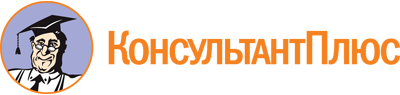 Постановление Правительства РФ от 05.02.2024 N 119
"О назначении и выплате стипендии Президента Российской Федерации для аспирантов и адъюнктов, проводящих научные исследования в рамках реализации приоритетов научно-технологического развития Российской Федерации"
(вместе с "Положением о Совете по вопросам назначения и выплаты стипендии Президента Российской Федерации для аспирантов и адъюнктов, проводящих научные исследования в рамках реализации приоритетов научно-технологического развития Российской Федерации, определенных в стратегии научно-технологического развития Российской Федерации", "Правилами назначения и выплаты стипендии Президента Российской Федерации для аспирантов и адъюнктов, обучающихся по очной форме обучения в российских организациях, осуществляющих образовательную деятельность, и проводящих научные исследования в рамках реализации приоритетов научно-технологического развития Российской Федерации, определенных в стратегии научно-технологического развития Российской Федерации")Документ предоставлен КонсультантПлюс

www.consultant.ru

Дата сохранения: 21.03.2024
 I. Оценка планируемого научного исследованияI. Оценка планируемого научного исследования1.Актуальность планируемого научного исследования2.Научная новизна и значимость ожидаемых результатов исследования3.Вклад ожидаемых результатов в реализацию приоритетов научно-технологического развития Российской ФедерацииII. Достижения аспиранта (адъюнкта) и его участие в научной (научно-исследовательской) деятельностиII. Достижения аспиранта (адъюнкта) и его участие в научной (научно-исследовательской) деятельности1.Количество и уровень публикаций в научных журналах и изданиях2.Количество и уровень полученных результатов интеллектуальной деятельности3.Опыт участия в выполнении научно-исследовательских, опытно-конструкторских работ или реализации инновационных проектов4.Участие в конференциях и семинарах5.Общественное признание в сфере науки и инноваций (премии, медали и другие награды)III. Достижения научного руководителя и его результативность при руководстве аспирантами (адъюнктами)III. Достижения научного руководителя и его результативность при руководстве аспирантами (адъюнктами)1.Результативность деятельности научного руководителя при подготовке научных и научно-педагогических кадров в аспирантуре (адъюнктуре)2.Количество и уровень публикаций в научных журналах и изданиях3.Количество и уровень полученных результатов интеллектуальной деятельности